TOBB 14. TÜRKÇE KONUŞAN  GİRİŞİMCİLER  PROGRAMI   KATILIMCILARIN  FAALİYET  ALANLARI  VE  İLETİŞİM BİLGİLERİ  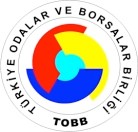 1)  AFGANİSTAN    a)  MOHAMMAD DAUOD QAYUMİ  	 	 İnşaat, mekanik elektrik taahhüt işleri yapan şirket sahibidir. Aydın Afganistan Kültür Derneği Başkan Yardımcısıdır. İnşaat mekaniği alanında çalışan firmalarla, ısıtma ve soğutma sitemleri üreticileri ile işbirliği görüşmesi yapmak istemektedir. 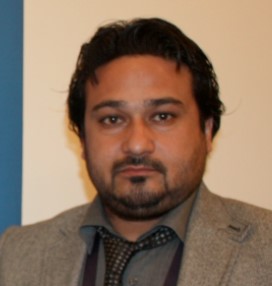 GSM: 0093 799 41 94 94 	 	 	 	 	GSM: 0093 786 46 81 34  	 	 	 	 	 	 	 	e-posta: timor_bilal@hotmail.com  b)   GUL AHMAD GUL MOHAMMAD   	 	 İnşaat sektöründe faaliyet gösteren, altyapı ve bina inşaatları yapan şirket ortağı ve üst düzey  yöneticidir. AISA üyesidir.  İnşaat malzemesi üretimi yapan şirketlerle Afganistan’da üretim tesisi kurma konusunda işbirliği görüşmesi yapmak istemektedir. Ayrıca mekanik ve elektrik 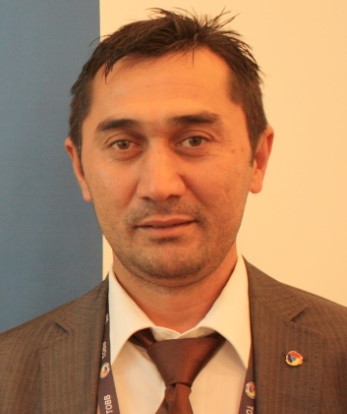 malzemesi üreticileri ile  malzeme temini görüşmesi yapmak istemektedir. 	GSM: 0093 782 94 68 93 	 	 	 	        e-posta: gulahmad@humagrup.com  c)  ABDUL HAKİM  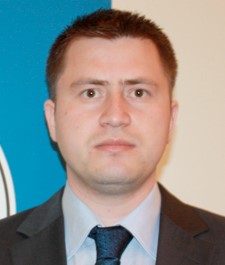 faaliyet gösteren ve ayrıca yemek hizmeti veren şirkette yöneticidir.   Aydın Afganistan Kültür Derneği üyesidir. İnşaat malzemesi üreticileri ve gıda ürünleri ihracatı yapan şirketlerle görüşmek istemektedir.  GSM: 0093 788 88 73 52 	 	 	 	 	e-posta: prestige.af@gmail.com  2)   ALMANYA a)   REMZİ KAPLAN   	 	BERLİN  	 Döner fabrikası olan şirket sahibidir. Almanya geneline pişirmeye hazır işlenmiş döner eti dağıtımı yapmaktadır. Ayrıca catering faaliyeti yapmakta, döner büfeleri kurup işletmektedir. 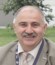 TDU (Berlin Türk-Alman İşadamları Birliği Başkanıdır. TDİHK,  DEİK ve Eğitim Vakfı üyesidir. Gıda ve gastronomi alanında faaliyet gösteren şirketlerle ve kesimlik hayvan yetiştiricileri ile işbirliği görüşmesi yapmak istemektedir. Ayrıca Almanya pazarına ilgi duyan tüm sektör temsilcileri ile görüşmek istemektedir. GSM: 0049 172 560 65 94  e-posta: remzi@kap-lan.de  	e-posta: info@kap-lan.de  Türkiye GSM : 0532 506 33 22 c)  İBRAHİM ERYILMAZ  	FRANKFURT 	 	 Makine, özellikle tekstil makineleri ve teçhizatı satışı, tesislerin kurulumu ve montajı ticareti, mühendislik ve proje hizmetleri yapan, ayrıca tekstil alanında faaliyet gösteren şirkette ortak ve yöneticidir. Türk-Alman Sanayi, Ticaret ve İşverenler Derneği Başkanıdır. Almanya pazarına ilgi duyan sektör temsilcileri ile işbirliği görüşmesi yapmak istemektedir. 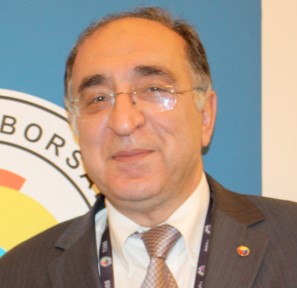 GSM: 0049 172 65 244 62  	 	 	 	e-posta: ielimited@yahoo.de  c)  AYHAN SEN 	 	 	FRANKFURT 	 İnşaat firması sahibidir. Aynı zamanda market işletmeciliği yapmaktadır. TÜMSİAD Frankfurt temsilcisidir. Almanya pazarına ilgi duyan tüm sektör temsilcileri ile işbirliği görüşmesi yapmak istemektedir. 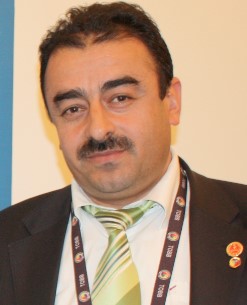 Telefon:  0049 6172 85 633 95 	 	 	 	GSM:    0049 178 47 23 391 e-posta: eras_gmbh@hotmail.de  d)   MEHMET AKİF TURANGİL 	KÖLN 	 Almanya- Türkiye arasında faaliyet gösteren ticari şirketlere danışmanlık ve hukuki yardım hizmetleri veren hukuk şirketi sahibidir. Marmara Hukuk’tan mezun olmuş ve Almanya’da Hukuk alanında yüksek lisans yapmıştır. Halen Almanya’da Ticaret Hukuku alanında doktora programına devam etmektedir.  Ayrıca gıda sektöründe faaliyet gösteren ve çeşitli ülke mutfaklarına hitap eden malların toptan satışı ve pazarlaması ile ilgilene şirketin üst düzey yöneticisidir. Gıda başta olmak üzere, Almanya pazarına ilgi duyan tüm sektör temsilcileri ile görüşmek istemektedir. 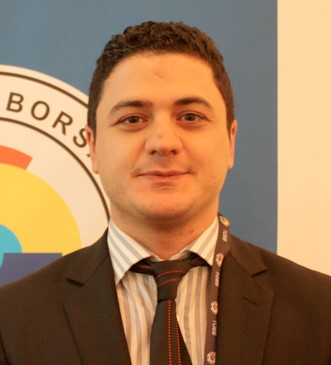 Telefon:  0049 221 55 405 379    	 	 	 	GSM: 0049 177 215 79 12 Faks:       0049 221 55 405 45 	 	 	 	e-posta: av.turangil@gmail.com  e)   YÜKSEL SARAR 	 	 	RHEIN   	 Isı yalıtım sistemleri, sanayi izolasyon sistemleri, yangın koruma sistemleri, sanayi hizmet sektörü ve  demir ve boru kaynak hizmetleri veren şirketin ortağı ve genel müdürüdür. TDU Türk-Alman İşverenler Derneği kurucusu ve yönetim kurulu üyesidir. Rhein /IHK) Sanayi Odası ve Rhein (HWK) Ticaret Odası üyesidir. Ayrıca Türk Alman Spor Kulübü yönetim kurulu üyesi ve Mevlana Camii 2. Başkanıdır. Aynı sektörde iş yapan firmalarla ortak yatırım,  teknoloji ve bilgi akarımı konularında görüşmesi yapmak istemektedir. 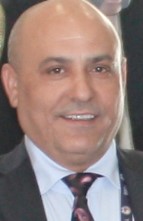 Telefon: 0049 621 545 699 02 	 	 	 	GSM: 0049 179 476 07 49 Faks:     0049 621 545 699 02 	 	 	 	e-posta: sarar_montage@web.de                                                                                                 e-posta: y.sarar@fatech-gmbh.de  f)  HASAN HÜSEYİN IŞKIRIK 	 	STUTTGART 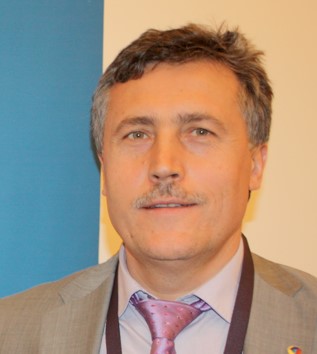 Kalıp üretimi, plastik enjeksiyon, beyaz eşya, elektronik araba parçası ve makine parçaları üretimi ve montajı yapan şirket sahibidir.  Stuttgart (IHK) Sanayi Odası üyesidir. Almanya pazarına ilgi duyan sektör temsilcileri ile görüşmek istemektedir.  Telefon:  0049 7153 61 07 00 	 	 	 	GSM:  0049 172 711 98 02 Faks:       0049 7153 61 07 70 	 	 	 	e-posta: info@isk-kunststoff.de  web: www.isk-kunststoff.de  g)  CİHAN MUTLU AKTÜRK 	BERLİN Proje yönetimi, arabuluculuk ve danışmanlık alanında faaliyet gösteren şirket sahibidir. Özellikle varisi bulunmayan büyük Alman şirketlerinin satışında aracılık yapmaktadırlar. MÜSİAD Almanya Gençlik Kolu Kurucu Başkanıdır. DTİK AvrupaBölge  Komitesi Üyesidir. Almanya başta olma üzere Avrupa pazarına ilgi duyan tüm sektör temsilcileri ile tanışmak, yatırım ve ortaklık yapmak isteyenlerle işbirliği görüşmesi yapmak istemektedir. 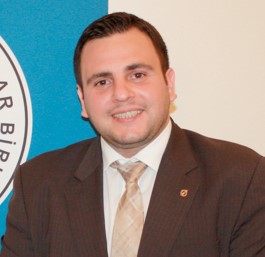 Telefon: 0049 30 530 88 499  	 	 	 	    GSM: 0049 176 1256 1979 Faks:      0049 30 530 88 501 	 	 	 	    e-posta: akturk@ibpool.com                                                                                                      GSM: 0539 404 15 29 (Türkiye) 3)  AZERBAYCAN a)   RAMİN ALİYEV 	 	 	 İnşaat, inşaat malzemeleri ihracat ve ithalat konularında faaliyet gösteren aile şirketinde yöneticidir. Şirket ayrıca Bakü’de bir poliklinik kurulması çalışmalarını başlatmıştır. Isıtma, havalandırma sistemleri, asansör, kablo, elektrik malzemesi üreticileri ile görüşmek istemektedir. Ayrıca hastane kurulması konusunda çalışan firmalarla, medikal üreticileri ile işbirliği görüşmesi yapmak istemektedir. 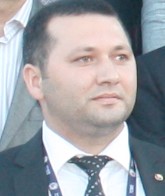 Telefon:  00 99 412 513 06 73 	 	 	           GSM:  00 99 450 210 88 04 Faks:       00 99 412 513 06 73 	 	 	         e-posta: raminaliyev_@hotmail.com  4)  BULGARİSTAN a)   CEYHAN BEYTULLA    	 Kozmetik ve temizlik maddeleri ithalatı ve dağıtımı yapan şirket sahibidir. Kozmetik ürünleri, temizlik malzemeleri üreticileri ve ticareti ile uğraşan firmalarla görüşmek istemektedir. 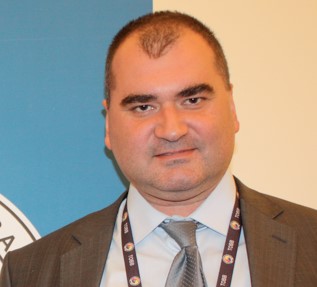 GSM: 00 359 888 23 07 80  	 	 	 	e-posta: politrade1@yahoo.com  b)   FERAD HALİL  	 	 Konut ve sanayi elektrik tesisatı uygulamaları yapan, elektrik malzemesi satışı, oto yedek parça ticareti ve oto servisi işleten şirketin sahibidir. Türk Bulgar Ticaret ve Sanayi Odası üyesidir. Ruen  Belediye Meclisi üyesidir. Elektrik malzemesi ve oto yedek parça üreticileri ile görüşmek istemektedir. Ayrıca Bulgaristan pazarına ilgi duyan sektör temsilcileri ile görüşmek istemektedir 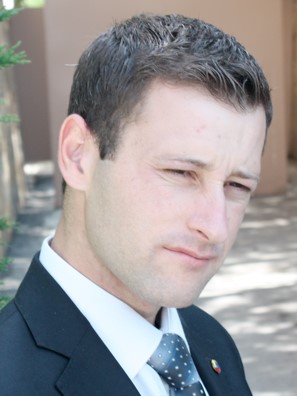 GSM: 00359 894 06 03 03  	 	 	 	 	e-posta: ladars@abv.bg  c) FATME ADEM YUNUZ 	 	 	 	 	 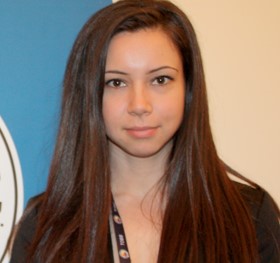 İnsan kaynakları, AB ülkeleri ile iş yapma konularında danışmanlık faaliyeti yapan şirket sahibidir.  Burgas Ticaret ve Sanayi Odası üyesidir. Bulgaristan pazarına ilgi duyan sektör temsilcileri ile görüşmek istemektedir Telefon:  00359 568 61 859      GSM:  00359 883 370 211 	GSM: 00359 879 545 211                                                                                                                e-posta: fyunuz@abv.bg  5)  IRAK   	 	 	          	 a)   ALİ SHUGGA AL RAWİ 	 	 	 İthalat ve ihracat alanında faaliyet gösteren şirket sahibidir. Musul Ticaret Odası üyesidir. Irak pazarına ilgi duyan tüm sektörlerin temsilcileri ile görüşmek istemektedir. 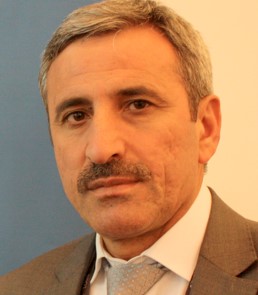 	Telefon:  00964 748 174 89 99 	 	 	 	GSM: 	00964 770 177 71 77       GSM:      00964 750 460 01 66    eposta:  alisabir2001@yahoo.com  b)  MAHMUDD S. MOHAMMED  SALİH 	 İthalat ve ihracat alanında ve inşaat sektöründe faaliyet gösteren şirket genel müdürüdür.   Kerkük Ticaret Odası üyesidir. Irak pazarına ilgi duyan tüm sektörlerin temsilcileri ile görüşmek istemektedir. 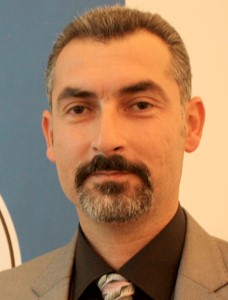 	GSM: 00 964 770 130 11 00  	 	 	       e-posta: mahmood.salihi@yahoo.com  c)   MOHAMMED  KAHAIRULLAH  QASSAB Her türlü kablo ve elektrik malzemesi ticareti ile uğraşan şirket sahibidir. Kerkük Ticaret Odası ve Türkmen İşadamları Derneği üyesidir. Kablo ve elektrik malzemesi üreticileri ile görüşmek istemektedir. 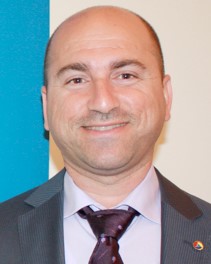 GSM:  00964 770 130 35 98       	 	 	 	e-posta: info@kasabkablo.com  GSM:  00964 502 155 68 	 	 	 	 	web:  www.kasabkablo.com d)   NİDHAL N. MUSTAFA Mutfak malzemeleri, züccaciye ve plastik ev eşyası ticareti başta olmak üzere genel ticaret ile uğraşan şirket sahibidir. Kerkük Ticaret Odası ve Türkmen İşadamları Derneği üyesidir. Züccaciye ve plastik ev eşyası üreticileri ile görüşmek istemektedir. 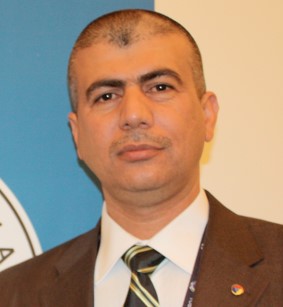 GSM: 00 964 770 130 50 36  	 	 	 	GSM: 0541 518 68 65  (Türkiye)   	 	 	 	 	 	 	 	e-posta: nizal2012@hotmail.com 6)  İRAN  a)   DAVOOD TAHMASEBPOUR    	 	 Madencilik, emlak, ithalat/ihracat, turizm, insan kaynakları, danışmanlık alanlarında faaliyet gösteren şirketler grubu sahibidir. Emlak Sendikası ve Turizm Sendikası üyesidir. Madencilik sektöründe faaliyet gösteren şirketlerle, ithalat ve ihracat firmaları ile ve İran  emlak sektörüne ilgi duyan  şirketlerle görüşmek istemektedir. Ayrıca, İran pazarına ilgi duyan tüm sektörlerin temsilcileri ile görüşmek istemektedir. 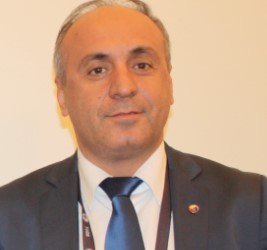 Telefon:  0098 21 226 624 52-8 	 	 	 	GSM:   0098 912 11 66664  	 	 	 	 	 	 	 	e-posta: maadstar@gmail.com  b)   HOSEYN VOSUQİ  IRANİ      	 	 Halı üretimi ve ticareti yapan şirket sahibidir. Ayrıca inşaat elektrik işleri yapan şirket sahibidir. Erdebil Ticaret Odası Yönetim Kurulu Üyesi ve Erdebil İhracatçılar Birliği Başkanıdır. Başta elektrik malzemesi üreticileri olmak üzere İran pazarına ilgi duyan tüm sektörlerin temsilcileri ile görüşmek istemektedir. 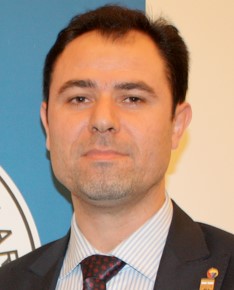 7)    KARADAĞ a)   MERSUDİN MEDJEDOVIC Ev tekstili ticareti yapan aile şirketinde yöneticidir. Başta  ev tekstili ve kimya  sektöründe faaliyet gösteren şirketler olmak üzere Karadağ pazarına ilgi duyan tüm sektör temsilcileri ile görüşmek istemektedir. 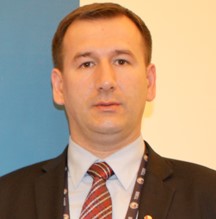 	Telefon: 00 382 69 671 000  	 	 	           GSM:  00 382 69 673 333       e-posta:  050bijelopolje@gmail.com 8)  KAZAKİSTAN   a)  NURBOL NURLAN 	 	 	 	 Asansör, yürüyen merdiven, elektrikli iskele, vinç alım satımı, montajı ve servisi yapan şirket sahibidir. KAZKA Kazakistan İşadamları Derneği üyesidir. Asansör üretimi ve asansör için zip üreten şirketlerle ve Kazakistan pazarına ilgi duyan inşaat şirketleri ve diğer sektör temsilcileri ile görüşmek istemektedir. 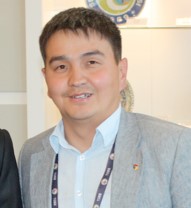 GSM:  007 701 707 44 11 	 	 	 	        e-posta: shanyrakliftkz@gmail.com  e-posta: xamburger16@mail.ru  b)  MADİ MEİRAMGALİULY 	 	 Buz pateni tesisleri kuran, bu sektöre ait tüketim malzemesi ve ekipman ithalatı yapan, yapı malzemeleri ve ekipmanları, giyim ve tekstil ürünleri, otomotiv yedek parça ticareti ile ilgilenen şirketler grubunda iş geliştirme müdürüdür. Kazakistan Ticaret ve Sanayi Odası üyesidir. Kazakistan pazarına ilgi duyan sektör temsilcileri ile görüşmek istemektedir. 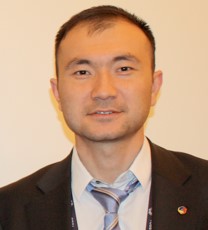 Telefon: 007 727 309 45 78    GSM: 007 701 745 47 30 GSM: 007 707 111 44 44                               e-posta: mr@megaice.kz                                                           e-posta:madicci@gmail.com 	c)  RAKHMETULLA  CHETIN  	 	 Elektrik, elektronik, makine, jeneratör, UPS sitemleri, kablo ve elektrik malzemesi ticareti yapan şirket ortağıdır.  KATIAD üyesidir. Şirket merkezi Almati ve Astana’da bulunmaktadır. Özbekistan’da  temsilcilik kurulmuştur. Rusya pazarına açılma hazırlıkları yapılmaktadır. Elektrik, elektronik, enerji, makine üreticileri ile işbirliği görüşmesi yapmak istemektedir. 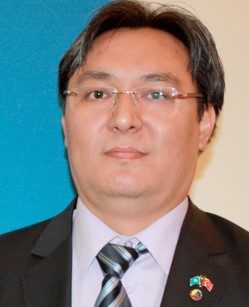 	Telefon: 007 727 245 59 38-39 	 	 	 	    GSM: 	007 701 220 36 45     e-posta:  info@elektromaster.kz  9)  KIRGIZİSTAN a)   RUSLAN AKMATBEK 	 	 	 	 	  Ticaret ve Sanayi Odası ve Ulusal Girişimcilik Dernekleri Birliği üyesidir. Kırgızistan pazarına ilgi duyan tüm sektörlerin temsilcileri ile görüşmek istemektedir. 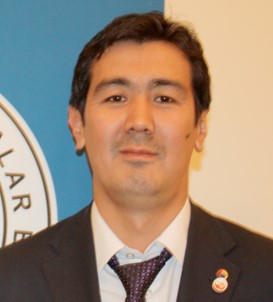 Telefon: 00 996 312 89 53 62 	 	 	           GSM: 00 996 550 04 03 77 Faks:      00 996 312 68 07 42 	 	 	          e-posta: jia.cholponata@gmail.com  b)  OURAN NİAZALİEV  	 	 	 	 	 Toptan gıda ve bakliyat ürünleri ticareti ile uğraşan ve tekstil alanında faaliyet gösteren örme kumaş ticareti yapan şirkette genel müdürdür. (APPD), Üretici, Tedarikçi, Bayiler Birliği Yönetim Kurulu  üyesidir. Tekstil alanında ve kuru gıda sektöründe faaliyet göstere şirketlerle görüşmek istemektedir. 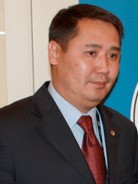 Telefon:  00 996 312 514 51 10 	 	 	  	     GSM    :  00996 555 803 225 Faks:       00 996 312 514 51 10 	 	 	 	      e-posta:  uran37@gmail.com c)  AIGUL SAIRAKUNOVA 	 	 	 Bişkek Ticaret Müşavirliğinde yerel uzman olarak görev yapmaktadır. Kırgızistan pazarına ilgi duyan tüm sektörlerin temsilcileri ile görüşmek istemektedir. 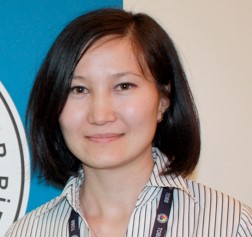 Telefon: 00 996 312 90 29 34 	 	 	 	GSM: 00 996 553 13 06 46 Faks:      00 996 312 90 29 35 	 	 	 	e-posta: aygul2005@gmail.com 10)    KOSOVA a)   ERGİN SUNGURI 	 	 	 	 	 İnşaat sektöründe faaliyet gösteren dış cephe kaplama imalatı ve uygulaması yapan aile şirketinde üst düzey yöneticidir. Kosova-Türkiye Ticaret Odası üyesidir. İnşaat firmaları ve inşaat malzemesi üreticileri ile işbirliği görüşmesi yapmak istemektedir.  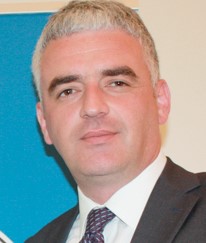 	Telefon:   00 381 28 571 250 	 	 	 	  GSM: 00 377 44 390 833   	 	 	 	 	 	 	 	   e-posta: sungur_e@hotmail.com  11)  KUZEY KIBRIS TÜRK CUMHURİYETİ a)  ALİ ÇALUDA 	 	 	 	 	 	 	 Katkı maddesi kullanmadan limonata ve meyve suyu üretimi ve ticareti yapan şirkette üst düzey yöneticidir. Genç İşadamları Derneği üyesidir. Gıda sektöründe faaliyet gösteren firmalarla görüşmek istemektedir. 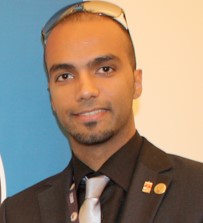 Telefon:  0392 223 30 09 	 	GSM: 0533 833 44 74 	GSM: 0548 883 44 74 e-posta:ozmelin@hotmail.com   12)    MAKEDONYA 	 a)   ORHAN BAKİ  	 	 	 	 	 Mobilya satışı ve mutfak yapımı konusunda faaliyet gösteren şirket sahibidir. Makedonya pazarına ilgi duyan tüm sektörlerin temsilcileri ile görüşmek istemektedir. 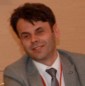 Telefon: 00 389 44 350 520  	 	 	         GSM:  00 389 70 215 575 Faks:      00 389 44 350 521  	 	 	         e-posta: galleria2002te@yahoo.com   13)   MOLDOVA  a)    OLEG IANİOGLO Tır parkı işleten  ve briket üretimi ve ticareti yapan aile şirketinde yöneticidir. Gagavuz Ticaret ve Sanayi Odası üyesidir. Moldova pazarına ilgi duya tüm sektör temsilcileri ile görüşmek istektedir. 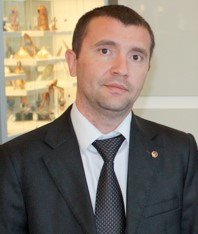 Telefon: 00373 22 51 22 66    	 	 	 	GSM: 00373 69 35 05 73 Faks:    00373 29 82 34 54  	 	 	 	e-posta: yanik_co@mail.ru   14)  ÖZBEKİSTAN   a)   HAMİD SULTO NOV  	 	 İngiltere kökenli bir market zincirinde üst düzey yöneticidir. Gıda ve hijyen ürünleri toptancıları, market demirbaş ve ekipman üreticileri kasap bölümü ekipmanları, otomatik paketleme makineleri balık ve manav bölümleri nemlendirme cihazları üreticileri ile işbirliği görüşmesi yapmak istemektedir. 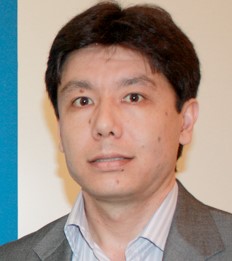 	GSM: 00998 93 59 00 966     	 	 	 	GSM: 00998 90 167 81 71 Faks:  00998 71 14 00 674  e-posta: hamid@korzinka.uz   e-posta: suloscar78@gmail.com  b)   FARHODBEK MAMAJONOV 	 	 Erkek konfeksiyon ürünleri ve ayakkabı üretimi yapan şirkette üst düzey yönetici olarak çalışmaktadır. Özbekistan Ticaret Odası üyesidir. Şirket Özbekistan futbol federasyonuna sponsor olarak katkı vermektedir. Erkek giyimi için kumaş ve aksesuar üreten şirketlerle işbirliği görüşmesi yapmak istemektedir.  Telefon: 0099 873 774 55 74 	 	 	e-posta: sales@ideal-garments.com    e-posta: mamadjanov.farhad@gmail.com 15)  RUSYA FEDERASYONU a)   NAZİR  BUKHARİEV  	 	 İnşaat sektöründe faaliyet gösteren, pvc kapı pencere üretimi ve pazarlaması yapa şirket sahibidir. PVC pencere makinesi üretimi ve ticareti ile uğraşan firmalarla işbirliği görüşmesi yapmak istemektedir.   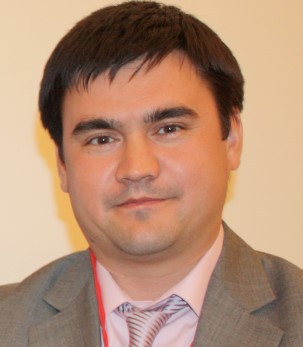 GSM:  00 8 927 238 82 47  	 	 	 	e-posta: nazir81@list.ru  Faks:  00 8  927 295 98 09  	 	 b)  ARTUR BASTANOV Gıda ve şekerleme üretimi, ambalaj ve paketleme, gıda ve şekerleme ürünleri dağıtımı ve toptan ticareti yapan şirket sahibidir. Association of Business Corporation (ABC) üyesidir.  Gıda, şekerleme, bisküvi baklava, helva üreticileri ve gıda makinesi üreticileri ile görüşmek istemektedir. 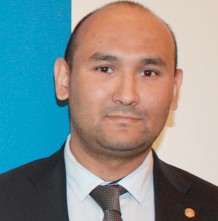 Telefon: 007 917 402 19 41     e-posta: urconman@mail.ru  e-posta:  grad-invest@bk.ru  c)   RADİK SİBGATULLİN Hukuki, mali konularda ve hesapların denetiminde danışmanlık yapan  şirkette üst düzey yöneticidir. Tataristan pazarına ilgi duyan tüm sektör temsilcileri ile işbirliği görüşmesi yapmak istemektedir.   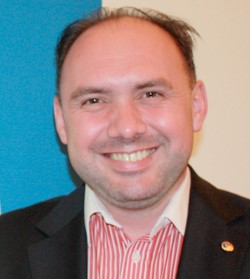 Telefon: 00 7 843 299 41 09  	 	 	                    GSM: 00 7 966 260 90 90  Faks:      00 7 843 299 50 58  	 	 	 	         e-posta: radik@consalting.ru  d)  AYRAT KHASANOV  İnşaat, proje ve yatırım danışmanlığı konularında faaliyet gösteren şirkette üst düzey yöneticidir. Türkiye Üniversiteleri Mezunları Derneği Üyesidir. İnşaat malzemesi ve mobilya üreticileri ile görüşmek istemektedir. 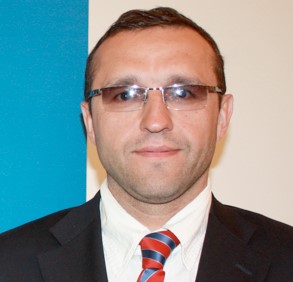 Telefon:  00 7 843 513 40 48 	 	 	 	        GSM: 007 917 391  81 76 e-posta: kfailz@mail.ru                                                           e-posta: ahasanov@abdev.ru 16)    SANCAK-SIRBİSTAN 	 	 	 	 a)   SENAT LATİFOVİC  	 	 	 Sıhhi tesisat toptan ticareti yapan şirkette üst düzey yöneticidir. Su armatürleri ve musluk sanayi ile ilgili batarya, vana,  fitings sifon vb her türlü  sıhhi tesisat malzemesi üreticileri ile  görüşmek istemektedir. 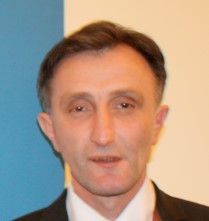 Telefon :  0038 120 531 24 66                                                   GSM: 0038 164 154 89 21 Faks:       0038 120 531 24 66 	 	 	 	      e-posta:strdescom@gmail.com 17)  TACİKİSTAN   a)   RAKHIMDZHON İBROGİMOV 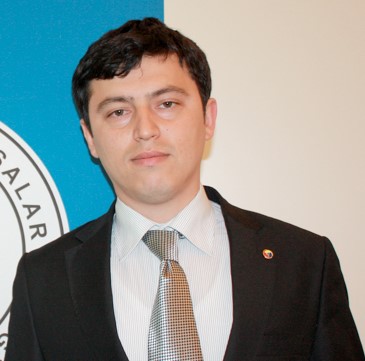 Hastane ve laboratuvarlar için tıbbi cihaz ve malzeme temin eden şirket sahibidir. ASOT üyesidir. Medikal ve tıbbi cihaz sektöründe faaliyet gösteren şirketlerle görüşmek istemektedir.  GSM: 00 992 918 64 99 54  	 	 	 	e-posta: i_rahim1@hotmail.com  b)   İLKHOMDZHON RAKHMATOV Elektik malzemesi ve elektronik cihazlar ticareti yapa şirkette yöneticidir. ASOT üyesidir. Klima, ısıtma soğutma ve havalandıra sistemleri üreticileri ile görüşmek istemektedir. Ayrıca sabun, sıvı sabun üretim tesisi kurmak istemektedir. Bu konuda işbirliği görüşmesi yapmak istemektedir 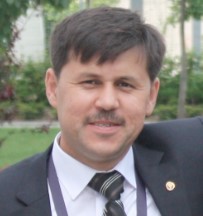 	GSM: 00 992 918 61 79 16  	 	 	e-posta: ilhomrahmatov@gmail.com  e-posta: ilhom@mirrim.tj  18) TÜRKMENİSTAN  a)   ARSLAN BORJAKOV  	 	 	 	 Temizlik ürünleri üretimi yapan, otomotiv yedek parça  (akü, lastik, fitler, jant vb) ve inşaat  malzemesi ticareti yapan şirket ortağı ve üst düzey yöneticidir. Türkmenistan Sanayiciler ve Girişimciler Derneği üyesidir.  Benzer sektörlerde faaliyet gösteren ve Türkmenistan pazarına ilgi duyan şirketlerle görüşmek istemektedir. 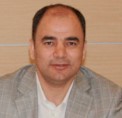 Telefon:  00993 12 24 40 50  	 	 	 	GSM: 00993 65 55 97 21  Faks:       00993 12 24 40 50  	 	 	 	e-posta: arslan@awtoline.com   	 	 	 	 	 	 	 	web: www.awtoline.com     b)   JEREN  CHARYYEVA 	 	 Doğalgaz arıtma tesisi inşaatını yapmakta olan TEKFEN şirketinde çalışmaktadır. Aile şirketi tekstil ürünleri ve kumaş ticareti yapmaktadır. Tekstil ve Petro-gaz şirketleriyle işbirliği görüşmesi yapmak istemektedir. TÜPRAŞ, Gama, Petrol Ofisi ile görüşmek istemektedir. 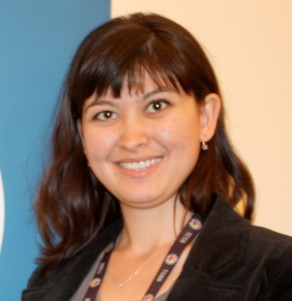 Telefon: 0099 312 46 06 62 -0099 312 45 72 23  	       GSM: 00993 64 21 02 22 	  	 	 	 	 	 	 	       e-posta:  jerencharyyeva@gmail.com  19)  UKRAYNA- KIRIM  a)   ASLAN UMEROV Telekomünikasyon, medya,  internet teknolojisi vb sektörlerde çözüm ortaklıkları sunan yatırım şirketi sahibidir. Ayrıca sahibi olduğu inşaat şirketi, uluslararası şirketlerle birlikte Orta Doğu ve Afrika’da güneş enerjisi santralleri,  sanayi bölgesi altyapısı vb önemli projeler üstlenmektedir. Yatırım bankacılığı alanında faaliyet göstermektedir. Şirketler grubu içinde  kuyumculuk faaliyeti  de bulunmaktadır. Kırım İşadamları Birliği (CIBA) Yönetim Kurulu Başkanıdır. Ukrayna, Rusya ve Orta Asya pazarına ilgi duya tüm sektörlerle işbirliği görüşmesi 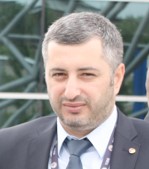 yapmak istemektedir.   Telefon:  0030 44 270 65 55  	 	 	 	GSM: 00 380 63 244 22 22  Faks:     00380 44 278 52 83     	 	 	 	e-posta: aslan.umerov@gmail.com web: www.icginvest.com 	 	 	 	 	e-posta:  a.u@icginvest.com  web: www.ciba.com.ua   	 	 	 	  	 	 	 	 b)  FEVZİ  AMZAİEV Yatırım danışmanlığı, telekomünikasyon ekipmanları ve teknolojileri konusunda faaliyet gösteren şirkette üst düzey yöneticidir. Kırım İşadamları Birliği (CIBA) üyesidir. Ukrayna pazarına ilgi duyan sektör temsilcileri ile işbirliği görüşmesi yapmak istemektedir. 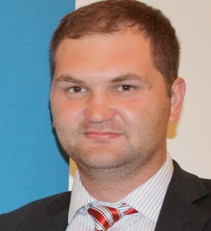 GSM: 0038 063 239 37 67  	 	 	e-posta: f.amzaiev@ut.com.kz  e-posta: fevzi.amzaiev@gmail.com  20)  YUNANİSTAN   	             	 a)  ŞEMSETTİN MUSTAFAOĞLU 	 	 	 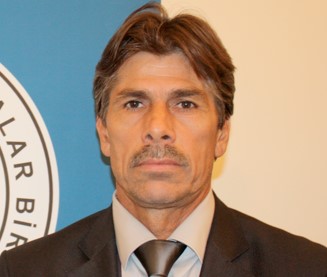 Isıcam imalatı, alüminyum profil ve cam ticareti yapan şirket sahibidir. Ayrıca küçük ve büyükbaş hayvan ham deri ihracatı yapmaktadır. Rodop Esnaf ve Sanatkarlar Odası üyesidir. PVC profil, cam ve alüminyum profil üreticileri ile işbirliği görüşmesi yapmak istemektedir. Ayrıca Yunanistan pazarına ilgi duyan tüm sektör temsilcileri ile işbirliği görüşmesi yapmak istemektedir. Telefon: 0030 254 10 31 088  	 	 	 	GSM:   0030 690 90 72 411  Faks:      0030 254 10 31 088  	 	 	 	e-posta: mustafoglu@hotmail.com  Telefon: 0098 451 774 20 01               GSM:    0098 914 151 82 97 Faks:       0098 451 333 17 24            e-posta: hoseynvosuq@yahoo.com     